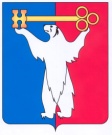 АДМИНИСТРАЦИЯ ГОРОДА НОРИЛЬСКАКРАСНОЯРСКОГО КРАЯРАСПОРЯЖЕНИЕ26.10.2021 				г. Норильск				                № 5298О внесении изменений в распоряжение Администрации города Норильска от 29.07.2021 № 3676В соответствии с постановлением главного государственного санитарного врача по Красноярскому краю от 14.10.2021 № 52 «О внесении изменений в постановление Главного государственного санитарного врача по Красноярскому краю о проведении профилактических прививок отдельным группам граждан по эпидемическим показаниям от 23.07.2021 № 43»1. Внести в распоряжение Администрации города Норильска от 29.07.2021 № 3676 «О проведении профилактических прививок отдельным группам граждан по эпидемическим показаниям на территории муниципального образования город Норильск» (далее – Распоряжение № 3676) следующие изменения:1.1. в абзаце первом пункта 1.1 Распоряжения № 3676 слова «до 31.07.2021» заменить словами «до 29.10.2021».1.2. пункт 1.2 Распоряжения № 3676 изложить в следующей редакции:«1.2. в срок до 15.12.2021 обеспечить проведение профилактических прививок по эпидемическим показаниям против новой коронавирусной инфекции (COVID-19) подчиненным работникам, за исключением работников, имеющих документально подтвержденные противопоказания к вакцинации против новой коронавирусной инфекции (COVID-19) в соответствии с инструкциями по медицинскому применению иммунобиологических лекарственных препаратов, предназначенных для профилактики новой коронавирусной инфекции (COVID-19), временными методическими рекомендациями Министерства здравоохранения РФ «Порядок проведения вакцинации взрослого населения против COVID-19».».1.3. пункт 1.3 Распоряжения № 3676 изложить в следующей редакции:«1.3. отстранять от работы или переводить на дистанционный режим работы работников, не прошедших вакцинацию против новой коронавирусной инфекции (COVID-19), за исключением работников, имеющих документально подтвержденные противопоказания к вакцинации против новой коронавирусной инфекции (COVID-19) в срок, установленный пунктом 1.2 настоящего распоряжения, в соответствии с процедурой, предусмотренной трудовым законодательством Российской Федерации, до устранения обстоятельств, явившихся основанием для отстранения от работы или недопущения к работе либо для перевода на дистанционный режим работы.».1.4. дополнить Распоряжение № 3676 пунктом 11 следующего содержания:«11. Руководителям структурных подразделений Администрации города Норильска оформление временного перевода на дистанционную работу, отстранения от работы подчиненных работников структурных подразделений Администрации города Норильска осуществлять по согласованию с начальником Управления по персоналу Администрации города Норильска.».1.4. в пункте 2.1 Распоряжения № 3676 слова «до 31.07.2021» заменить словами «до 29.10.2021».1.5. дополнить Распоряжение № 3676 новыми пунктами 2, 2.1 следующего содержания:«2. Руководителям структурных подразделений Администрации города Норильска на основании сведений, предоставляемых подчиненными работниками о прохождении вакцинации либо сведений о противопоказаниях к вакцинации, еженедельно (каждый понедельник) предоставлять указанную в настоящем пункте информацию в Управление по персоналу Администрации города Норильска (при необходимости ее актуализации).2.1. Руководителям структурных подразделений Администрации города Норильска, муниципальных учреждений, обществ с ограниченной ответственностью, единственным участником которых является Администрация города Норильска, муниципальных унитарных предприятий муниципального образования город Норильск предоставлять еженедельно (каждый понедельник) в Управление по персоналу Администрации города Норильска информацию в отношении себя о прохождении вакцинации либо сведений о противопоказаниях к вакцинации (при необходимости ее актуализации).».1.6. пункты 2, 2.1-2.3, 3, 4, 4.1, 4.2, 5, 6,7 Распоряжения № 3676 считать пунктами 3, 3.1-3.3, 4, 4.1, 4.2, 5, 6, 7, 8 соответственно. 2. Заместителю Главы города Норильска по информационной политике и взаимодействию с общественными организациями обеспечить продолжение разъяснительной работы с населением муниципального образования город Норильск через средства массовой информации о преимуществах вакцинопрофилактики COVID-19, как наиболее эффективном профилактическом мероприятии.3. Директору МКУ «Управление потребительского рынка и услуг»:3.1. обеспечить ознакомление руководителей муниципальных унитарных предприятий муниципального образования город Норильск, обществ с ограниченной ответственностью, единственным участником которых является Администрация города Норильска, с настоящим распоряжением способом, обеспечивающим подтверждение факта такого ознакомления;3.2. обеспечить доведение до сведения субъектов предпринимательской деятельности настоящего распоряжения, постановления главного государственного санитарного врача по Красноярскому краю от 14.10.2021 № 52 «О внесении изменений в постановление Главного государственного санитарного врача по Красноярскому краю о проведении профилактических прививок отдельным группам граждан по эпидемическим показаниям от 23.07.2021 № 43».4. Управлению по персоналу Администрации города Норильска ознакомить заместителей Главы города Норильска, руководителей структурных подразделений Администрации города Норильска, а также руководителей муниципальных учреждений, не находящихся в ведении структурных подразделений Администрации города Норильска, с настоящим распоряжением способом, обеспечивающим подтверждение факта такого ознакомления.5. Руководителям структурных подразделений Администрации города Норильска обеспечить ознакомление руководителей подведомственных муниципальных учреждений с настоящим распоряжением способом, обеспечивающим подтверждение факта такого ознакомления.6. Руководителям структурных подразделений Администрации города Норильска, муниципальных учреждений, муниципальных унитарных предприятий муниципального образования город Норильск, обществ с ограниченной ответственностью, единственным участником которых является Администрация города Норильска, ознакомить с настоящим распоряжением подчиненных работников способом, обеспечивающим подтверждение факта такого ознакомления.Глава города Норильска								Д.В. Карасев